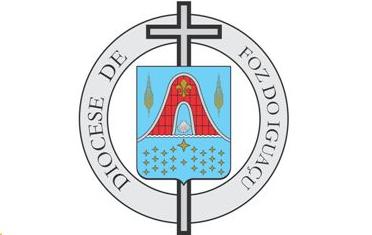 DIOCESE DE FOZ DO IGUAÇUCentro Diocesano de PastoralAv. Paraná, 1431, sala 1 – Bairro Maracanã – CEP 85852-000Foz do Iguaçu – PRe-mail: cdpastoral@hotmail.com / Fone: 35720513 / 99957-0036HISTÓRIA DE SÃO JOSÉSÃO JOSÉ é descendente da casa real de Davi. É o esposo da Virgem Maria e pai adotivo de Jesus Cristo. Nos Evangelhos ele aparece na infância de Jesus. Pode-se ver as citações nos livros de Mateus Capítulos 1 e 2, e em Lucas 1 e2. Na Bíblia, São José é apresentado como um justo. Mateus, em seu Evangelho, descreve a história sob o ponto de vista de José. Já Lucas narra o tempo de infância do menino Jesus contando com a presença de José.SÃO JOSÉ NA HISTÓRIA DA SALVAÇÃOSão José estava noivo de Maria e, ao saber que ela estava grávida, decidiu abandoná-la, pois o filho não era dele. Ele pensa em abandoná-la para que ela não fosse punida com a morte por apedrejamentoMas ele teve um sonho com um anjo que lhe disse que Maria ficou grávida pela ação do Espírito Santo, e que o menino que iria nascer era Filho de Deus, então, ele aceitou Maria como esposa. Perto do tempo previsto do nascimento de Jesus, por um decreto romano ele foi para Belém partir do recenseamento, lá Maria deu à luz ao Menino Jesus e José estava presente no nascimento.O anjo, porém, deu novo aviso a José, em sonho. Com efeito, o anjo avisou a José que Herodes queria matar o menino Jesus e mandou-o pegar o menino e sua mãe e fugir para o Egito com eles. José obedeceu. Assim, A sagrada família foi para o Egito e viveram lá durante quatro anos. Após este tempo, o anjo avisou novamente a José em sonhos, dizendo que eles poderiam voltar para Nazaré porque Herodes tinha morrido. José obedeceu e levou a Sagrada Família novamente para Israel.VIDA SIMPLESSão José devotou sua vida aos cuidados de Jesus e Maria. Vivendo do trabalho de suas mãos, como carpinteiro, sustentou sua família com dignidade e exemplo. A profissão de carpinteiro propiciava dignidade à família. José era um judeu religioso e praticante. Ele consagrou o menino Jesus no Templo, logo depois que o menino nasceu. Este ato só era praticado na época por judeus piedosos. São José levava sua família regularmente às peregrinações de seu povo em Jerusalém, como, por exemplo, na Páscoa. Foi numa dessas peregrinações em que, na volta para Nazaré, o menino Jesus ficou em Jerusalém conversando com os doutores da lei. O menino tinha, então, doze anos. José e Maria, aflitos, voltam ao templo e encontram o menino Jesus debatendo com os doutores da lei. Nesta ocasião, Jesus afirma que “Tinha que cuidar das coisas de seu Pai”. Esta é a última vez que José é mencionado nas Sagradas Escrituras. Todos os indícios levam a crer que José faleceu antes de Jesus começar sua vida pública. Caso contrário, ele certamente teria sido mencionado pelos evangelistas, como o foi Maria.INFLUÊNCIA DE JOSÉ NA FORMAÇÃO DA PERSONALIDADE DE JESUSSão José teve papel importantíssimo na formação da personalidade de Jesus enquanto pessoa humana. Claro, Jesus é o Filho de Deus. Porém, se analisarmos o comportamento de Jesus do ponto de vista humano, veremos que ele (Jesus) foi um menino e um homem que teve um pai presente, piedoso e influente. Um pai que ensinou ao filho o caminho da justiça, da verdade, do amor e do conhecimento da Palavra de Deus. Não é à toa que São José é chamado de “Justo” desde os Evangelhos. Por isso, São José é um dos maiores santos de todos os tempos.DEVOÇÃO A SÃO JOSÉSão José foi inserido no calendário litúrgico Romano em 1479. Sua festa é celebrada no dia 19 de março. São Francisco de Assis e, mais tarde, Santa Teresa d’Ávila, foram grandes santos que ajudaram a divulgar a devoção a São José. No ano de 1870, São José foi declarado oficialmente como o Patrono Universal da Igreja. O autor desta declaração foi o Papa Pio IX. No ano de 1889, o Papa Leão XIII, num de seus grandes documentos, exaltou as virtudes de São José. O Papa Bento XV declarou São José como o patrono da justiça social. Para ressaltar a grande qualidade e poder de intercessão de São José como “trabalhador”, O Papa Pio XII instituiu uma segunda festa em homenagem a ele, a festa de "São José operário". Esta, acontece no dia primeiro de maio.São José é invocado também como o padroeiro dos carpinteiros. Na arte cristã ele é representado tendo um lírio na mão, representando a vitória dos santos. Algumas vezes ele aparece também com o menino Jesus ou nos braços, ou ensinando a Ele a profissão de carpinteiro.REVELAÇÕES SOBREO PODER DE INTERCESSÃO DE SÃO JOSÉSão José é, sem dúvida, um dos santos mais importantes da Igreja. Ele é invocado como o santo que intercede a Deus por todas as nossas necessidades. São José tem, diante de Deus, privilégios únicos. Esta é uma das revelações que foram dadas à Serva de Deus chamada Santa Águeda: “Por sua intercessão alcançamos a virtude da castidade e a vitória sobre as tentações contra pureza; alcançamos o poderoso auxílio da graça para sair do pecado e voltar à amizade com Deus; alcançamos a benevolência da Santíssima Virgem Maria e a verdadeira devoção a ela; alcançamos a graça de uma boa morte e a especial proteção contra o demônio nesta hora. ”  A Igreja afirma que os espíritos do mal estremecem quando ouvem o nome de São José ser invocado. Pela intercessão de São José, podemos alcançar a saúde e a ajuda nas dificuldades. Através dele, as famílias podem alcançar a bênção de uma vida digna.Nossa Senhora também revelou a Santa Águeda: "Os homens ignoram os privilégios que o Senhor concedeu a São José, e quanto pode sua intercessão junto de Deus. Somente no dia do Juízo os homens conhecerão sua excelsa santidade e chorarão amargamente por não haverem se aproveitado desse meio tão poderoso e eficaz para sua salvação e alcançar as graças de que necessitavam". SJMJORAÇÃO A SÃO JOSÉA vós, S. José, recorremos em nossa tribulação e, depois de ter implorado o auxílio de Vossa Santíssima Esposa, cheios de confiança solicitamos também o Vosso patrocínio. Por este laço sagrado de caridade que Vos uniu à Virgem Imaculada Mãe de Deus, e pelo amor paternal que tivestes ao Menino Jesus, ardentemente Vos suplicamos que lanceis um olhar benigno para a herança que Jesus Cristo conquistou com seu Sangue, e nos socorrais em nossas necessidades com o Vosso auxílio e poder. Protegei, ó Guarda providente da Divina Família, a raça eleita de Jesus Cristo. Afastai para longe de nós, ó Pai amantíssimo, a peste do erro e do vício. Assisti-nos do alto do céu, ó nosso fortíssimo sustentáculo, na luta contra o poder das trevas; e assim como outrora salvastes da morte a vida ameaçada do Menino Jesus, assim também defendei agora a Santa Igreja de Deus contra as ciladas de seus inimigos e contra toda adversidade. Amparai a cada um de nós com o Vosso constante patrocínio a fim de que, a Vosso exemplo e sustentados por Vosso auxílio, possamos viver virtuosamente, morrer piedosamente e obter no céu a eterna bem-aventurança. Amém.Oração a São José (Oferecida pelo Papa Francisco na própria Carta Apostólica Patris Corde) Salve, guardião do Redentor e esposo da Virgem Maria! A vós, Deus confiou o seu Filho; em vós, Maria depositou a sua confiança; convosco, Cristo tornou-Se homem. Ó Bem-aventurado José, mostrai-vos pai também para nós e guiai-nos no caminho da vida. Alcançai-nos graça, misericórdia e coragem, e defendei-nos de todo o mal. Amém.